REPUBLIKA HRVATSKADUBROVAČKO-NERETVANSKA ŽUPANIJAOPĆINA TRPANJOPĆINSKI NAČELNIKKLASA:022-05/19-01/01URBROJ:2117-07/05-19/03-02Trpanj, 15. ožujka 2019. godineNa temelju članka 33. Zakona o udrugama (Narodne novine broj 74/14, 70/17), članka 10.
Pravilnika o financiranju javnih potreba Općine Trpanj KLASA: 022-05/19-01/01URBROJ: 2117/07-05/03-19-03 od 08.03.2019.godine, članka 6. Uredbe o kriterijima, mjerilima i postupcima financiranja i ugovaranja programa i projekataod interesa za opće dobro koje provode udruge (Narodne novine broj 26/15) i članka 45. Statuta Općine Trpanj (Službeni glasnik Dubrovačko-neretvanske županije broj 6/13, 14/13 i 7/18), općinski načelnik Općine Trpanj  dana, 15.ožujka 2019. godine, raspisujeJAVNI POZIVza financiranje programa/projekata od interesa za opće dobro koje provode udruge na                                   području Općine Trpanj za 2019. godinuI   PREDMET JAVNOG POZIVAPredmet Javnog poziva je prikupljanje pisanih prijedloga za provedbu programa i projekata od
interesa za opće dobro, a koji će se sufinancirati iz Proračuna Općine Trpanj za 2019. godinu.II   PODRUČJA KOJA ĆE SE FINANCIRATIFinancirat će se sljedeća prioritetna područja :redovita djelatnost sportskih udruga,provođenje sportskih aktivnosti djece, mladeži i studenata,održavanje sportsko rekreativnih objekata,sufinanciranje sportskih manifestacija,redovita djelatnost udruga u kulturi,pomaganje i poticanje umjetničkog i kulturnog             stvaralaštva,-           aktivnosti i manifestacije u kulturi koje pridonose razvitku kulturnog života i            amaterizma u kulturi-           programi/programi mladih-           programi/projekti za djecu-           programi/projekti brige o životinjama-           programi/projekti zaštite zdravlja -           programi/projekti udruga u gospodarstvu-           programi/projekti zaštite okoliša i prirode-           programi/projekti ostalih udruga koje svojim aktivnostima promiču opće vrijednosti od             interesa za općinu Trpanj III   OSIGURANA SREDSTVAPo ovom javnom pozivu u Proračunu Općine Trpanj za 2019. godinu osigurano je 175.000,00 kn.IV   UVJETI I DOKUMENTACIJAPrijavu projekta na Javni poziv može podnijeti udruga koja je upisana u Registar udruga i koja je programski usmjerena na rad u području navedenih društvenih djelatnosti iz stavka II. ovog Poziva.Prijavu projekta na Javni poziv može podnijeti udruga koja ima sjedište u ooćini Trpanj.Iznimno, na javni poziv se mogu prijaviti i udruge koje nemaju sjedište u općini Trpanj, ali djeluju na području Općine Trpanj.Kriteriji za financiranje programa/projekta su:- usmjerenost programa/projekta na neposrednu društvenu korist i stvarne potrebe u zajednici u       kojoj se provoditi,- jasno definiran i stvarno dostižan cilj programa/projekta,- jasno definirani korisnici programa/projekta,- stvaran odnos troškova i planiranih aktivnosti projekta/programa,- kvaliteta dosadašnje suradnje prijavitelja programa/projekta s Općinom Trpanj,Prijedlozi programa moraju biti u pisanoj formi i trebaju obavezno sadržavati:- obrazac A (podaci o udruzi),- Obrazac B (opis programa/projekta),- obrazac C (proračun programa/projekta),- obrazac izjave o nepostojanju dvostrukog financiranja,- obrazac izjave o  nekažnjavanju,- potvrdu o predanom Izvještaju o utrošku sredstva iz Proračuna Općine Trpanj za 2018. godinu    Jedinstvenom upravnom odjelu Općine Trpanj (odnosi se samo za udruge koje su koristile     sredstva Proračuna u 2018. godini).Udruge svoje programe/projekte moraju prijaviti na propisanim obrascima.Nepravodobno dostavljene prijave neće se razmatrati i biti vraćene pošiljatelju neotvorene.Nepotpune prijave i prijave koje nisu podnesene na propisanim obrascima neće se razmatrati.Podnositelj prijave mora u zadanim obrascima odgovoriti na sva pitanja i upisati sve tražene podatke.Navedeni obrasci mogu se preuzeti osobno u Općini Trpanj ili na web stranici Općine Trpanj www.trpanj.hrV   UGOVORSve prispjele programe/projekte koji zadovolje formalne uvjete obraditi će i ocijeniti nadležno Povjerenstvo za ocjenjivanje i predložiti Općinskom načelniku donošenje odluke o odobravanju financijskih sredstava.Sa svim udrugama kojima su odobrena financijska sredstva bit će zaključen pisani ugovor. Udruga se potpisom ugovora obvezuje jednom godišnje na poziv Općine ili na vlastitu
inicijativu sudjelovati i/ili organizirati određene akcije ili manifestacije od javnog interesa.Udruga se potpisom ugovora obvezuje na namjensko trošenje sredstava sukladno planu i
programu koje je dostavila u prijavi.Ukoliko se dodijeljena novčana sredstva budu trošila nenamjenski i/ili netransparentno udruga će vratiti isplaćenu svotu u proračun Općine Trpanj.Svim odobrenim programima/projektima sredstva će se isplaćivati na dostavljeni transakcijski račun udruge prema dinamici izvedbe projekta/programa, a u skladu sa raspoloživim sredstvima Općine Trpanj.Za isplatu novčanih sredstava iz proračuna udruge su dužne podnijeti zahtjev te priložiti preslike računa, predračuna, ponude, ugovora, uplatnice iz kojih je razvidna namjena trošenja.Zahtjev za isplatu sredstava nalazi se u sklopu dokumentacije objavljene zajedno sa ovim pozivom.VI   PRIJAVASve zainteresirane udruge mogu svoje projekte i programe prijaviti uz detaljan opis
projekta/programa i sa svim popunjenim obrascima u zatvorenoj omotnici te ih dostaviti na
adresu:     Općina Trpanj, Kralja Tomislava 41, 20240 Trpanj s naznakom „ Prijava na Javni poziv za financiranje programa I projekata“.Sva pitanja vezana uz ovaj Javni poziv mogu se postaviti isključivo elektroničkim putem,
slanjem upita na adresu elektronske pošte: opcina.trpanj@du.t-com.hr ili procelnik@trpanj.hr  najkasnije do 10. travnja 2019. godineOvaj Javni poziv otvoren je do 15.travnja  2019. godine.Rezultati o dodjeli sredstava bit će objavljeni na Oglasnoj ploči te internetskoj stranici
Općine Trpanj.Ovaj Javni poziv sa pripadajućom dokumentacijom objaviti će se na internetskoj stranici Općine Trpanj.								OPĆINSKI NAČELNIK								      Jakša Franković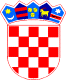 